Estado de Santa Catarina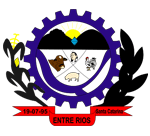 PREFEITURA MUNICIPAL DE ENTRE RIOSPortaria nº525 de 01 de dezembro de 2022CONCEDE LICENÇA PRÊMIO AO SERVIDOR PÚBLICO MUNICIPAL HELIO TIDRES FERREIRA, E DÁ OUTRAS PROVIDÊNCIAS.JOÃO MARIA ROQUE, Prefeito de Entre Rios, Estado de Santa Catarina, no uso de suas atribuições legais e em conformidade com a Lei Municipal vigente; eArtigo 1º. Conceder Licença Prêmio conforme a 018/2007 art. 103, para o servidor Hélio Tidres Ferreira, pelo prazo de 30 (trinta) dias, a iniciar em 01 de dezembro de 2022 a 30 de dezembro de 2022. Retorno em 02 de janeiro de 2023.Parágrafo Único: Período de Licença Prêmio fevereiro de 2019 a fevereiro de 2022.Artigo. 2º.  A presente Portaria entrará em vigor na data de sua publicação.Artigo. 3º.  Revogam-se as disposições em contrário.Registre e Publique-se.Entre Rios/SC, 01 de dezembro de 2022.JOÃO MARIA ROQUEPrefeito Municipal 